SPECYFIKACJA GŁOWICY ENI03Zakres:Wytłaczanie izolacji PVC, PE, XLPE i LSOH. Przykładowa ilość wytłaczanego surowca XLPE na tej linii to 270kg/godz. Gęstość wytłaczanych surowców jest w zakresie od  0,90 (PE)do 1,52g/cm³ (LSOH).Zakres izolowanych żył. Żyły Al. i  Cu o kształcie okrągłym i sektorowym I, II i V klasy.  Średnica przed izolacją od Ø 4mm do Ø 25mm, Średnica po izolacji od Ø 6,3mm do 28mm. Zakres temperatury wytłaczania: 120⁰C do 250⁰C. Głowica z możliwością podłączenia wytłaczarki dodatkowej. Rozdzielacz, dla wykonania pasków o szerokości 2x20%. Głowica z kompletem narzędzi (patryce i matryce)Podłączenie głowicy do wytłaczarki,By-pas manualny, do głowicy. Przykładowe   zdjęcie  obecnej głowicy: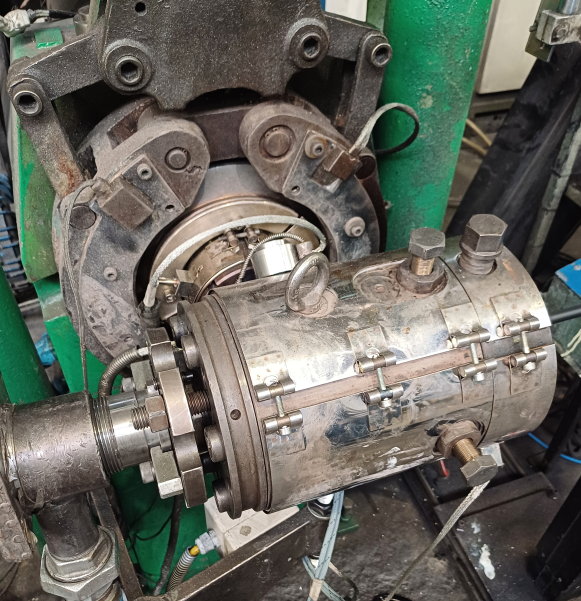   Istnieje możliwość obejrzenie linii w TF Kable, w czasie wizji lokalnej. 